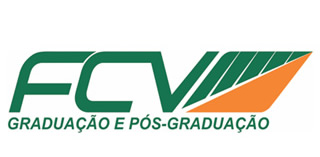 DECLARAÇÃO DE NÃO EXERCÍCIO DE ATIVIDADE REMUNERADAEu  ______________________________________, RG:___________________,CPF:______________________, residente na _______________________________nº:________ , bairro:________________________ cidade:__________________declaro para os devido fins que não exerço atividade remunerada de trabalho formal ou informal, desde  ______________________ .Declaro estar ciente das penalidades legais a que estou sujeito(a), do art. 299 do Código Penal ( Crime de Falsidade Ideológica).Por ser a expressão da verdade firmo a presente.                                                          _______________,_____de _______________de_______________________________________________________Assinatura do declarante reconhecida em cartório